В соответствии с п. 9.2.11 Устава Ассоциации СРО «Нефтегазизыскания-Альянс»ПРИКАЗЫВАЮ:Внести следующие изменения в реестр членов Ассоциации СРО «Нефтегазизыскания-Альянс» и направить соответствующие сведения для их отражения в Едином реестре сведений о членах саморегулируемых организаций и их обязательствах:1. В отношении члена Ассоциации ООО «Новосибирскгипродорнии», ИНН 5405000657, №23 в реестре членов Ассоциации, внести следующие сведения:2. В отношении члена Ассоциации ООО «УСК», ИНН 6679085333, №352 в реестре членов Ассоциации, внести следующие сведения: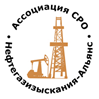 Ассоциация саморегулируемая организация «Объединение изыскателей для проектирования и строительства объектов топливно-энергетического комплекса «Нефтегазизыскания-Альянс»Ассоциация саморегулируемая организация «Объединение изыскателей для проектирования и строительства объектов топливно-энергетического комплекса «Нефтегазизыскания-Альянс»Российская Федерация, 107045, Москва, Ананьевский переулок, д.5, стр.3; тел.: +7 495 608 32 75 www.np-ngia.ru info@np-ngia.ruРоссийская Федерация, 107045, Москва, Ананьевский переулок, д.5, стр.3; тел.: +7 495 608 32 75 www.np-ngia.ru info@np-ngia.ruРоссийская Федерация, 107045, Москва, Ананьевский переулок, д.5, стр.3; тел.: +7 495 608 32 75 www.np-ngia.ru info@np-ngia.ruГенеральный директорПРИКАЗГенеральный директорПРИКАЗГенеральный директорПРИКАЗ05.04.202305.04.2023№ 291-ВИО внесении измененийО внесении изменений№Категория сведенийСведенияСведения о размере взноса в компенсационный фонд обеспечения договорных обязательств 2500000 р.Дата уплаты взноса (дополнительного взноса) в компенсационный фонд обеспечения договорных обязательств саморегулируемой организации 04.04.2023Уровень ответственности члена саморегулируемой организации по обязательствам по договорам подряда на выполнение инженерных изысканий, в соответствии с которыми указанным членом саморегулируемой организации внесен взнос в компенсационный фонд обеспечения договорных обязательств.3 (предельный размер обязательств по договорам подряда на выполнение инженерных изысканий с использованием конкурентных способов заключения договоров не превышает триста миллионов рублей)№Категория сведенийСведенияМесто нахождения юридического лица620025, Российская Федерация, Свердловская область, г. Екатеринбург, ул. Стартовая, стр.32Генеральный директорА.А. Ходус